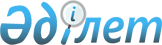 Алматы қаласы әкімдігінің 2002 жылғы 29 қаңтардағы N 1/80 "Халыққа мемлекеттік атаулы әлеуметтік көмек көрсету бойынша учаскелік комиссиялар жөніндегі Ережені бекіту туралы" қаулысына өзгерістер мен толықтырулар енгізу туралы
					
			Күшін жойған
			
			
		
					Алматы қаласы Әкімшілігінің 2005 жылғы 10 мамырдағы N 2/259 қаулысы. Алматы қалалық Әділет департаментінде 2005 жылғы 20 мамырда N 657 тіркелді



      


Күші жойылды - Алматы қаласы Әкімдігінің 2005 жылғы 29 желтоқсандағы N 5/870 


 қаулысымен 


.





_______________________________________________

      Қазақстан Республикасының 2001 жылғы 23 қаңтардағы N 148-ІІ "Қазақстан Республикасындағы жергілікті мемлекеттік басқару туралы" 
 Заңының 
 37-ші бабы мен, 2001 жылғы 17 шілдедегі N 246-ІІ "Мемлекеттік атаулы әлеуметтік көмек туралы" 
 Заңына 
 сәйкес, Алматы қаласының әкімдігі 

ҚАУЛЫ ЕТЕДІ:




      1. Алматы қаласы әкімдігінің 2002 жылғы 29 қаңтардағы N 1/80 "Халыққа мемлекеттік атаулы әлеуметтік көмек көрсету бойынша учаскелік комиссиялар жөніндегі Ережені бекіту туралы" 
 қаулысына 
 (Алматы қаласының Әділет басқармасында 2002 жылы 8 ақпанда N 431 тіркелген), 2002 жылы 23 ақпанда N 15 "Вечерний Алматы", N 21 "Алматы ақшамы" газеттерінде жарыққа шыққан, халыққа мемлекеттік атаулы әлеуметтік көмек көрсету бойынша учаскелік комиссиялар құрамына 2002 жылы 11 қыркүйекте N 71 "Вечерний Алматы", 2002 жылы 7 қыркүйекте N 100 "Алматы ақшамы" газеттерінде жарыққа шыққан 2002 жылы 19 шілдедегі N 3/470 
 қаулысына 
 (Алматы қаласының Әділет басқармасында 2002 жылы 01 тамыздағы тіркеу N 462), 2002 жылы 11 желтоқсанда N 97 "Вечерний Алматы", 2002 жылы 12 желтоқсанда N 140 "Алматы ақшамы" газеттерінде жарыққа шыққан 2002 жылы 13 қарашадағы  N 5/724 
 қаулысына 
 (Алматы қаласының Әділет басқармасында 2002 жылы 28 қарашадағы тіркеу N 489), 2003 жылы 12 шілдеде N 107-109 "Вечерний Алматы", 2003 жылы 26 маусымда N 71 "Алматы ақшамы" газеттерінде жарыққа шыққан 2003 жылы 26 мамырдағы N 2/319 
 қаулысына 
 (Алматы қаласының Әділет басқармасында 2003 жылы 18 маусымдағы тіркеу N 534), 2003 жылы 15 қазанда N 161 "Вечерний Алматы", 2003 жылы 14 қазанда N 115 "Алматы ақшамы" газеттерінде жарыққа шыққан 2003 жылы 17 қыркүйектегі N 4/535 
 қаулысына 
 (Алматы қаласының Әділет басқармасында 2003 жылы 26 қыркүйектегі тіркеу N 552), 2004 жылы 8 маусымда N 111 "Вечерний Алматы", 2004 жылы 5 маусымда N 63 "Алматы ақшамы" газеттерінде жарыққа шыққан 2004 жылы 19 мамырдағы N 3/424 
 қаулысына 
 (Алматы қаласының Әділет басқармасында 2004 жылы 27 мамырдағы тіркеу N 602), 2004 жылы 18 қыркүйекте N 188-189 "Вечерний Алматы", 2004 жылы 18 қыркүйекте N 106 "Алматы ақшамы" газеттерінде жарыққа шыққан, 2004 жылы 25 тамыздағы N 3/706 
 қаулысына 
 (Алматы қаласының Әділет департаментінде 2004 жылы 3 қыркүйектегі тіркеу N 616), 2004 жылы 21 желтоқсанда N 253 "Вечерний Алматы" газетінде жарыққа шыққан 2004 жылы 26 қарашадағы N 4/955 
 қаулысына 
 (Алматы қаласының Әділет департаментінде 2004 жылы 10 желтоқсандағы тіркеу N 630), келесі өзгерістер енгізілсін:



 



      Алмалы аудандық учаскелік комиссиясының құрамына енгізілсін:

      Абдрахманов Ержан Ахметұлы - Алматы қаласы Алмалы ауданы Әкімінің орынбасары, учаскелік комиссиясының төрағасы;



      Братенков Александр Иванович - Алматы қаласы Алмалы аудандық жұмыспен қамту және әлеуметтік бағдарламалар орталығының бастығы, учаскелік комиссия төрағасының орынбасары;



      Саботаева Бақыт Аққанқызы - Алматы қаласы Алмалы аудандық жұмыспен қамту және әлеуметтік бағдарламалар орталықтың тұрмыс деңгейін талдау және әлеуметтік бағдарламалар бөлімінің бастығы, учаскелік комиссиясының хатшысы;



      



      осы құрамнан шығарылсын:



      Тілеубаева Л.Н., Талпақова Р.И.;

      Әуезов аудандық учаскелік комиссиясының құрамына енгізілсін:



      



      Исламова Нұрила Бақбергенқызы - Алматы қаласы Әуезов аудандық жұмыспен қамту және әлеуметтік бағдарламалар орталығының бастығы, учаскелік комиссия төрағасының орынбасары;



      Имамбекова Күләйша Қазақбайқызы - Алматы қаласы Әуезов аудандық жұмыспен қамту және әлеуметтік бағдарламалар орталығының тұрмыс деңгейін талдау және әлеуметтік бағдарламалар бөлімінің бастығы, учаскелік комиссиясының хатшысы;



      



      осы құрамнан шығарылсын:



      Қаппасова О.Т., Соколова Г.Б., Саттарова Г.Р., Қазыбекова З.К.;

      Бостандық аудандық учаскелік комиссиясының құрамына енгізілсін:



 



      Қайдуова Нәкен Құлмаханбетқызы - Алматы қаласы Бостандық аудандық жұмыспен қамту және әлеуметтік бағдарламалар орталықтың тұрмыс деңгейін талдау және әлеуметтік бағдарламалар бөлімінің бастығы, учаскелік комиссиясының хатшысы;



      



      осы құрамнан шығарылсын:



      Матмұратова З.А.;

      



      Жетісу аудандық учаскелік комиссиясының құрамына енгізілсін:



 



      Ділмаханбетов Ермек Қырғызбайұлы - Алматы қаласы Жетісу ауданы Әкімінің орынбасары, учаскелік комиссиясының төрағасы;



      Нүсіпова Шолпан Байжұмақызы - Алматы қаласы Жетісу аудандық жұмыспен қамту және әлеуметтік бағдарламалар орталығының бастығы, учаскелік комиссия төрағасының орынбасары;



      Сиқымбаев Ренат Оразұлы - Алматы қаласы Жетісу ауданы әкімінің аумақтық өзін-өзі басқару мәселелері жөніндегі кеңесші-үйлестірушісі, учаскелік комиссиясының мүшесі;

      осы құрамнан шығарылсын:



      Ілиясов А.К., Алмабеков А.С., Маханов Ж.Т.;

      Медеу аудандық учаскелік комиссиясының құрамына енгізілсін:



 



      Қырықбаев Арман Оразбайұлы - Алматы қаласы Медеу ауданы Әкімінің орынбасары, учаскелік комиссиясының төрағасы;



      Қалықова Айгүл Оразқызы - Алматы қаласы Медеу аудандық жұмыспен қамту және әлеуметтік бағдарламалар орталығының бастығы, учаскелік комиссия төрағасының орынбасары;



      Жұмабекова Динара Төлеубайқызы - Алматы қаласы Медеу ауданы әкімдігінің әлеуметтік сала бөлімінің меңгерушісі, учаскелік комиссиясының мүшесі;



      Оразова Гүлдана Мұратханқызы - Алматы қаласы Медеу аудандық жұмыспен қамту және әлеуметтік бағдарламалар орталығының жұмыспен қамту, әлеуметтік әріптестік және еңбек қатынастары бөлімінің бастығы, учаскелік комиссиясының мүшесі;

      осы құрамнан шығарылсын:



      Керімқұлов Т.И., Оспанова Н.К., Яковлева Н.Н.;

      Түрксіб аудандық учаскелік комиссиясының құрамына енгізілсін:



 



      Яковлева Надежда Николаевна - Алматы қаласы Түрксіб ауданы әкімінің орынбасары, учаскелік комиссиясы төрағасы;



      Мамебекова Шолпанкұл Құлахметқызы - Алматы қаласы Түрксіб аудандық жұмыспен қамту және әлеуметтік бағдарламалар орталығының тұрмыс деңгейін талдау және әлеуметтік бағдарламалар бөлімінің бастығы, учаскелік комиссиясының хатшысы;



      Бектемісов Нұрлан Бағдатұлы - Алматы қаласы Түрксіб ауданы салық комитетінің бастығының орынбасары, учаскелік комиссиясының мүшесі;



      Құрманбеков Дастан - Алматы қаласы Түрксіб ауданы Әділет басқармасының құжаттандыру және тіркеу бөлімінің бас маманы, учаскелік комиссиясының мүшесі;



      Ноерманова Қәтила Дүсіпқызы - N 4 балалар емханасының бас дәрігері, Алматы қаласы Мәслихатының депутаты, учаскелік комиссиясының мүшесі;



      Ахметов Ермек Әнуарұлы - Алматы қаласы Түрксіб аудандық ішкі істер бөлімі бастығының орынбасары, учаскелік комиссиясының мүшесі;

      осы құрамнан шығарылсын:



      Товчиха В.Ф., Белякова Г.А.



      



      2. Осы қаулының орындалуын бақылау Алматы қаласы әкімінің бірінші орынбасары Қ.Бүкеновке жүктелсін.

     

 




      Алматы қаласының Әкімі         И. Тасмағамбетов



      




      Әкімдік хатшысы               К. Тәжиева


					© 2012. Қазақстан Республикасы Әділет министрлігінің «Қазақстан Республикасының Заңнама және құқықтық ақпарат институты» ШЖҚ РМК
				